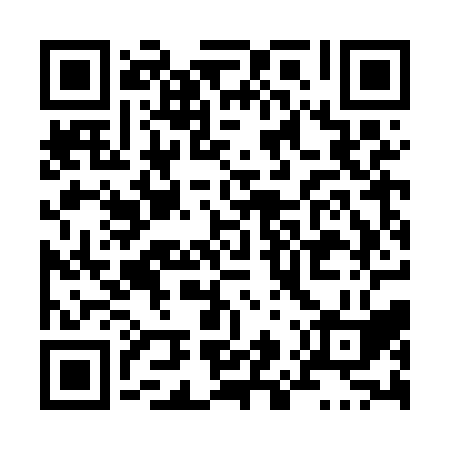 Prayer times for Beveridge Locks, Ontario, CanadaWed 1 May 2024 - Fri 31 May 2024High Latitude Method: Angle Based RulePrayer Calculation Method: Islamic Society of North AmericaAsar Calculation Method: HanafiPrayer times provided by https://www.salahtimes.comDateDayFajrSunriseDhuhrAsrMaghribIsha1Wed4:195:531:026:028:119:452Thu4:175:521:016:038:129:473Fri4:155:501:016:038:139:484Sat4:135:491:016:048:149:505Sun4:115:481:016:058:159:526Mon4:105:461:016:058:179:547Tue4:085:451:016:068:189:558Wed4:065:441:016:078:199:579Thu4:045:421:016:088:209:5910Fri4:025:411:016:088:2110:0111Sat4:005:401:016:098:2310:0212Sun3:595:391:016:108:2410:0413Mon3:575:371:016:108:2510:0614Tue3:555:361:016:118:2610:0815Wed3:535:351:016:128:2710:0916Thu3:525:341:016:128:2810:1117Fri3:505:331:016:138:2910:1318Sat3:495:321:016:148:3110:1419Sun3:475:311:016:148:3210:1620Mon3:455:301:016:158:3310:1821Tue3:445:291:016:168:3410:1922Wed3:425:281:016:168:3510:2123Thu3:415:271:016:178:3610:2324Fri3:405:271:016:178:3710:2425Sat3:385:261:026:188:3810:2626Sun3:375:251:026:198:3910:2727Mon3:365:241:026:198:4010:2928Tue3:355:241:026:208:4110:3029Wed3:335:231:026:208:4210:3130Thu3:325:221:026:218:4210:3331Fri3:315:221:026:218:4310:34